TSTA AgendaAugust 5, 2022		10am CST		Zoom Meeting                                         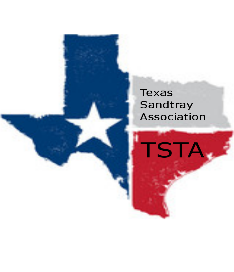  Executive Team & Officers in Attendance__	Salina Loriaux, President			__	Michelle Beyer, Secretary__	Sheri Shulenberger, President-Elect		__	Melissa Fleming, Public Relations__	Amanda Robinson, Executive Assistant	__	Karen Burke, Founding AdvisorFinancial update - $4443.02Website update - 445 visits, up 61%; 15 new up 114%CCST-T Requirements  Require CCST before train the trainer courseAdvanced certification - Clarify website languageClarify rules for all certifications at meeting after conferenceReview Appeal - put to vote - passedVenmo OptionsAfter conference - need secondary options for paymentConference Budget paid deposit for $800 for venuestill owe $400, due week before conferenceRaffle Drawingdrawing at conferenceSocial MediaConference Roles for boardSpeaker/Tech support - MelissaSpeaker Introductions - Salina?Catering - MichelleMiniature set up - Everyone?Welcome and sign in - AmandaCEU - AmandaRaffleAnything else……………………..General updates and next meeting aug 19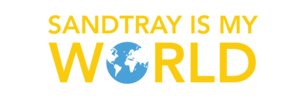 